Ukrán nyelv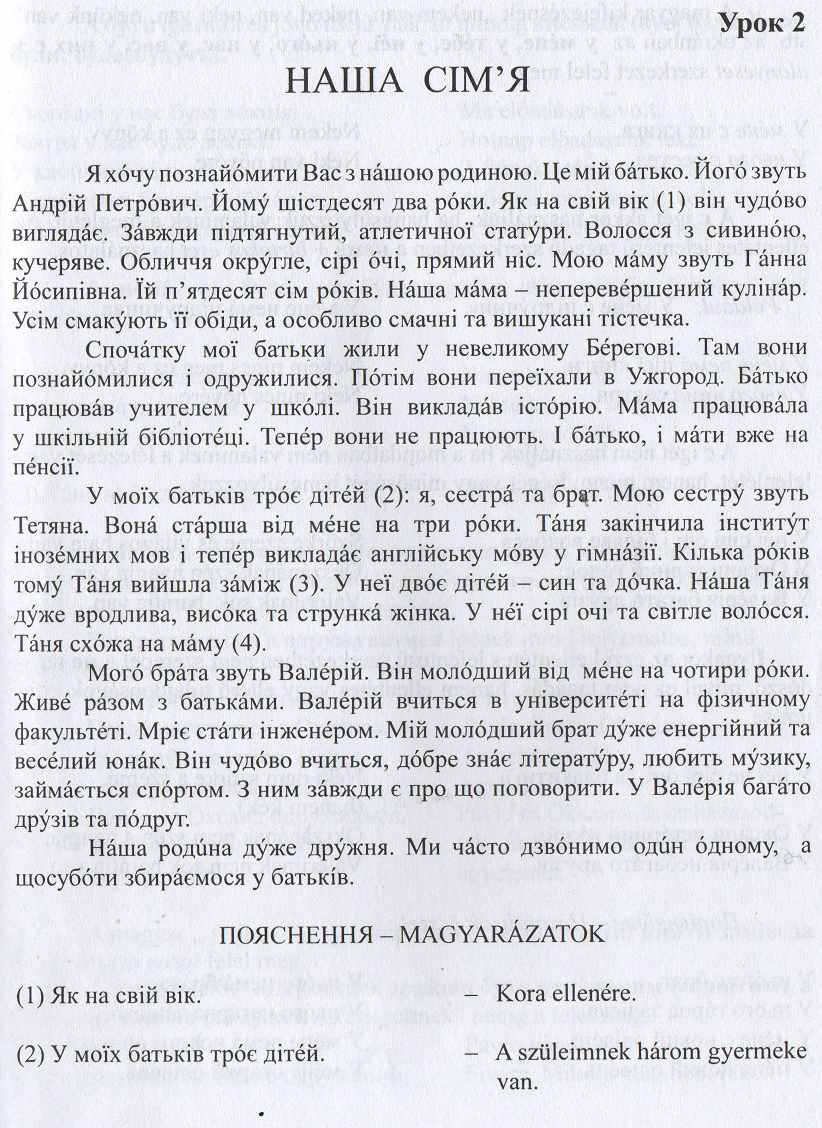 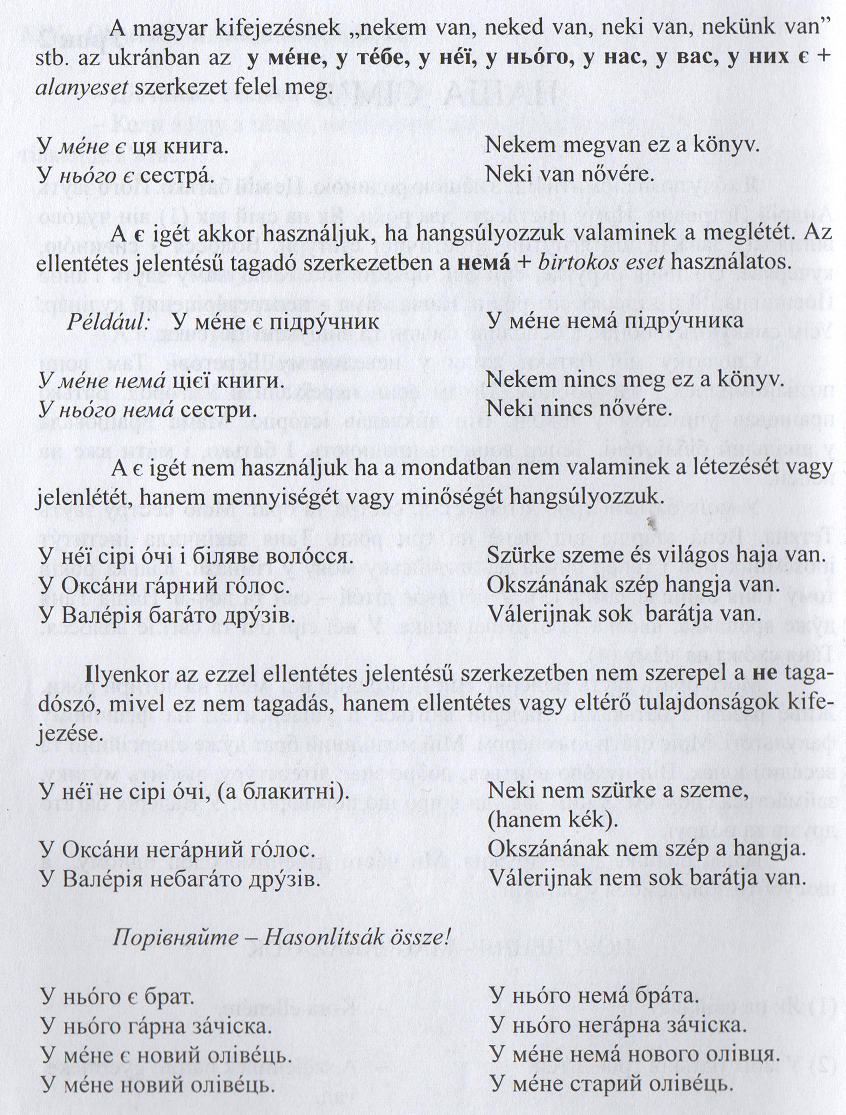 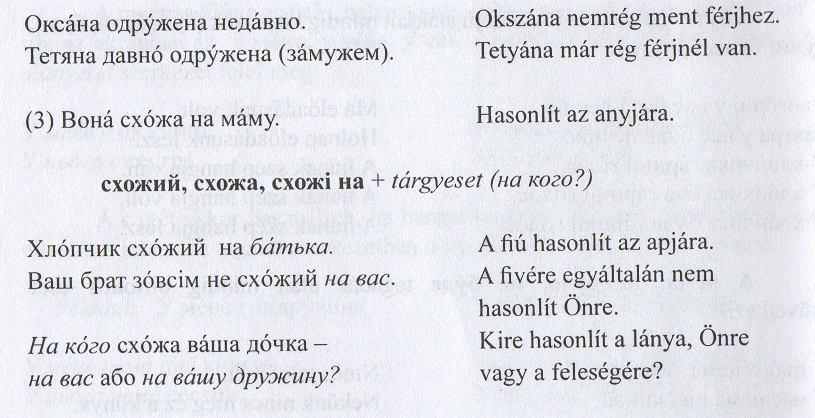 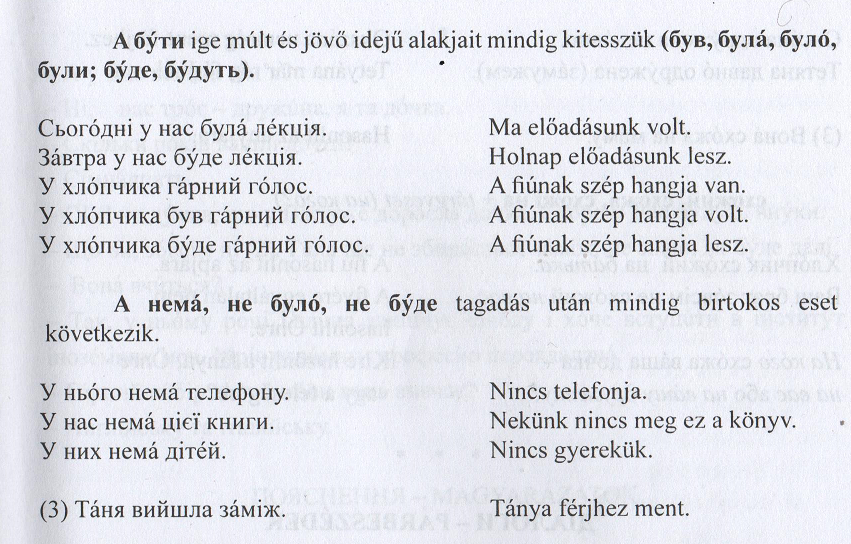 Olvasd el a Наша сім’я szöveget és a magyarázatokat.Fordítsd le a szöveget szóban!A szótáradba írd le az új szavakat, majd tanuld meg. Наша сім’я / A mi családunkпознайомити - megismertetniвигляд - kinézetпідтягнутий – kihúzza magát, feszes, egyenesгорбатий - görbeстатура - alakволосся - hajсивий – ősz hajкучерявий - göndörпрямий - egyenesобличчя – arc кругле – gömbölyű овальне – ovális очі - szemekніс – orr прямий - egyenes кулінар – szakács  одружитися – megházasodni  шкільна бібліотека – iskolai könyvtár висока – magas струнка – karcsú, egyenes  низька – alacsony інженер – mérnök енергійний – energikus  юнак – fiatalember  характер - jellemдружня родина – barátságos család  щаслива сім’я – boldog család A szótár-füzet szövegírós részét (hátul) nyisd ki.  Középre írd fel: Наша сім’я A megadott szöveghez hasonlót kell írni csak most a te családodról. Fontos hogy szerepeljen a szövegben a családtagjaidnak a körülírása. Tanultunk már külső és belső tulajdonságokat. Szineket is használhatod! Használd a szótárban lévő szavakat! Segítségül itt van néhány kérdés, amelyeknek válaszai szerepelnie kell a szövegben. A kérdéseket át írni nem kell! Kezd így: Я хочу познайомити Вас з нашою родиною. Це мій батько. Як звуть твого батька?Скільки йому років?Як він виглядає? СтатураОбличчяВолоссяОчінісЯкий у нього характер? Ким він працює?Як звуть твою маму?Скільки їй років?Як вона виглядає? СтатураОбличчяВолоссяОчінісЯкий у неї характер?Ким вона працює?Де і як познайомилися твої батьки?Коли вони одружилися?Як звати твою сестру?Скільки їй років?Як вона виглядає? СтатураОбличчяВолоссяОчінісЯкий у неї характер?Де вона вчиться? або Ким вона працює?Як звуть твого брата?Скільки йому років?Як він виглядає? СтатураОбличчяВолоссяОчінісЯкий у нього характер? Ким він працює? або Де він працює?Яка твоя родина?A szöveg után rajzold le a családfádat! (Ne külön lapra! A füzetbe!) Ragaszd oda mindenkinek a fotóját! MatematikaHagyj ki lefelé 4 kockát. Írd be csak a dátumot! Hallgasd meg az első 5 hangüzenetet! Majd írd be a következőket a füzetbe: 5 · (3 + 6) = 5 · 9 = 45 5 · (3 + 6) = 5 · 3 + 5 · 6 = 15 + 30 = 45 Számot úgy szorzunk összeggel, hogy a számot megszorozzuk mindegyik összeadandóval, majd a kapott szorzatokat összeadjuk. Az a ∙ (b + c) = a ∙ b + a ∙ c egyenlőség a szorzás összeadásra vonatkozó széttagolhatósági tulajdonsága.A 817. példa 128 old. A 818. példaA 819. példa A 821. feladat1 t. – 1n. - 6 kg3 t. – 5 n. – ? kg 1 t. – 5 n. - ? kg                             Megoldás:-------- (kg) – 1 tehénnek 5 napra--------- (kg)Felelet: ------A 822. példaTermészetrajzHagyj ki lefelé 4 kockát. Írd be csak a dátumot! Majd középre a témát.Miért titokzatos a gombák élete?Olvasd el a könyvben: 122 – 123 old. A könyv segítségével válaszolj a kérdésekre. Válaszaidat írd be a füzetbe. Mit nevezünk kalapos gombának?Mit nevezünk gombafonál-szövedéknek?Majd új bekezdésből másold át a 123 old. a fekete betűs kiemelt részt.A gombák a szervezetek ….. Hogy bővítsük tudásunkat a gombákról nézzetek meg két kis filmet! Ha az adott kék linkekre kattints rá és rögtön megnyitja  A gombák növekedése:https://www.youtube.com/watch?v=6TxxQ0Agklk A gombák világa: https://www.youtube.com/watch?v=Xgsik9_LaAo ÉnekWeöres Sándor Tavaszköszöntő c. versét már megtanultuk. Képzeljétek, hogy ez a vers meg is van zenésítve. Hallgassátok meg és tanuljátok meg énekelni  https://www.youtube.com/watch?v=bdc3AJ-9FAk Jó munkát! Amint kész vagy kérd meg szüleidet fotózzák le a munkáid és küldjék el nekem! De még a mai nap folyamán, estig. Köszönöm szépen!  Kíváncsi vagyok a tanulási folyamatokra is, erről is szívesen nézek videót vagy képeket  